Прицепные почвенные фрезы для горных пород Agri-World – серия FRP-35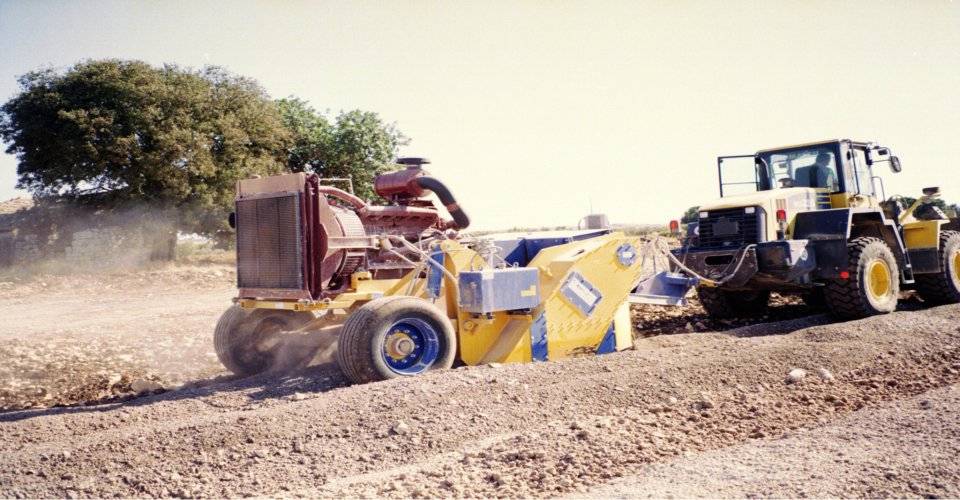 Технические характеристики:МоделиFPRDM-180.50Модификации1 – без собственного двигателя, 2 – с двигателемНеобходимая мощность, л.с.До 800 л.с.рабочая ширина, мм1800;Общая ширина, мм2500рабочая глубина, мм500Вес, кг18000